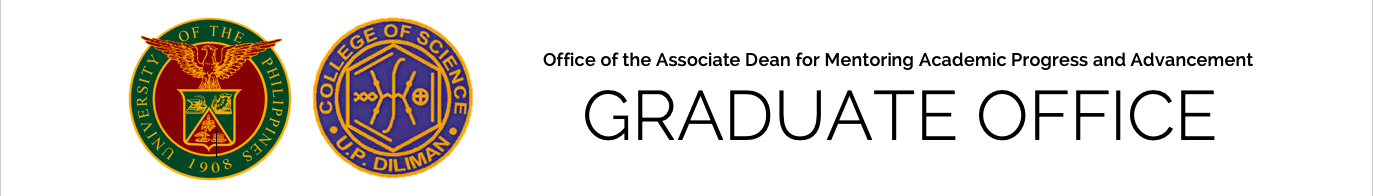 ENDORSEMENT OF DISSERTATION PREPRINT						                         Date : ______________________Graduate OfficeCollege of ScienceUniversity of the Philippines DilimanThis is to certify that we endorse the attached scientific article entitled ____________________________________________________________________________________________________________________________________________________________________________________________________________________ _________________________________________________________________________________________, written by _____________________________________ from his/her approved doctoral dissertation entitled _____________________________________________________________________________________________________________________________________________________________________________________________________________________________________________________________________________as acceptable for the publication requirement in the PhD Program _____________________. ________________________________                                                                                   Dissertation Adviser________________________________		                         ________________________________                             Dissertation Co- Adviser 	                                                                      Dissertation Co- Adviser________________________________		                         ________________________________                               Dissertation Reader                                                                                    Dissertation Reader							                               NOTED BY:                                                                                                            ______________________________								 Chair, Graduate Committee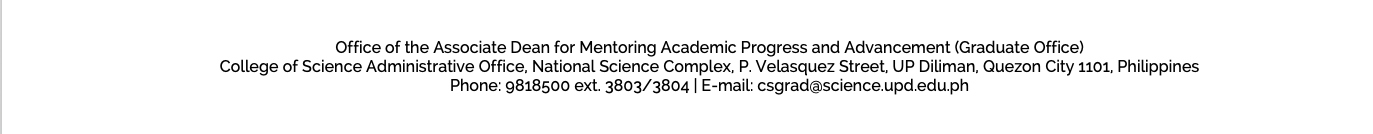 